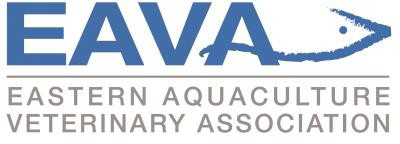 Membership Application / Renewal 2022(2022 deadline for payment is June 30,2022)Name:	Mailing:	Telephone:	Business:    	Mobile:      	Fax:           	Home:     Email:	**Note: As per the EAVA by-laws, members cannot use a publicly accessible email address (ex. Government email) for EAVA communications. **College /Year DVM/VMD obtained:	 	/	Area of Employment:	Membership Category:   Payment Method: Member Signature:	 	       Date:  For students a supervisor or faculty member must sign to confirm status:Supervisor Signature: 	        Date: Please make cheques payable to EAVA (with member name on the cheque).Please save as a “.doc”  or “.docs” file before sendingElectronic transfer funds are accepted through PayPal or by interac paymentPlease forward application and funds to the current EAVA Treasurer (address below):Steve Backman, EAVA Treasurer PO Box 3940St. Andrews, NB, E5B 3S7CanadaFull MemberAssociate Member$100 USD/CAD$40 USD/CAD(veterinarians working primarily with aquatic animals)(veterinarians not working primarily with aquatics)Student Member$20 USD/CAD(DVM or DVM graduate students)